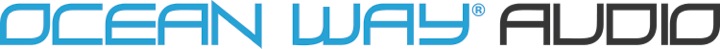 COMPANY PRESS CONTACT:Rick PlushnerOcean Way Audio(818) 847-8757FOR IMMEDIATE RELEASEOcean Way Audio (OWA) Displays HR4S Reference Monitors141st AES Convention, Los Angeles, CA, September 29, 2016 — Ocean Way Audio (OWA) (booth 106), a leading manufacturer of high-resolution reference monitors for the professional audio and audiophile market sectors, is displaying the acclaimed HiRes4S Studio Reference Monitor, also known as HR4S. Ocean Way Audio founder Allen Sides, a five-time GRAMMY® Award-winning engineer, producer and studio owner/designer, will be demonstrating the HR4S at the AES convention, booth 106. The highly successful HR4 and HR4S released in March of 2016, are now in their second production run. Recording and mixing clients from studios in NYC, Japan, Europe, South America and even Russia have expressed amazement about the sonic clarity and ultra-wide 100x40 degree of dispersion profile. The speaker’s one-inch HF driver, coupled with an eight-inch LF geometrically reinforced aluminum cone driver, delivers dramatic performance. Combined with its sealed cabinet and stone-casted dual/hybrid waveguide system, the HR4 delivers a near seamless transition between the drivers, creating a massive sweet spot with amazing imaging. The TEC Award-nominated HR4’s two-way self-powered design delivers an unprecedented level of performance, allowing for flexibility of placement in the room with a matched uniform frequency response of 35 Hz to 25 kHz. HR4S with optional twin sub-bass cabinets, 12” drivers and 800 watts per channel of built-in amplification are very unique delivering a 25 Hz-to-25 kHz frequency response with 118 db SPL. Photo File: HR4S.JPGPhoto Caption: Ocean Way Audio’s HR4S Studio Reference Monitor, also known as HiRes4S.About Ocean Way Recording and Allen SidesFive time GRAMMY® Award winning Allen Sides has personally worked on over 1,000 albums, many of which have become audiophile classics. He has worked with the finest and most famous artists of the last four decades. Albums recorded in Allen’s studios have sold over a billion copies. Allen’s hearing capabilities enables Ocean Way Audio engineers to translate every sonic nuance, bringing a new dimension and understanding to what is possible in high-end speaker design. His ears are our final design tool.Ocean Way Audio is exhibiting at booth 106 at the 141st AES Convention in Los Angeles, CA.